附件1分类号：	学校代码：密	级：	学	号：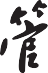 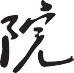 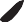 SHANDONG MANAGEMENTUNIVERSITY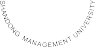 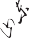 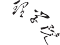 毕业论文题    目	       学    院 	       专    业 	       班    级 	       学    生 	       指导教师 	       合作导师 	       论文提交日期	   年	   月	   日毕业论文（设计）诚信声明书本人声明：本人	（学号：	）所提交的毕业论文《	》是本人在指导教师	老师指导下独立研究、写作 的成果，论文中所引用他人的无论以何种方式发布的文字、研究成果，均 在论文中加以说明；有关教师、同学和其他人员对本文的写作、修订提出 过并为我在论文中加以采纳的意见、建议，均已在我的致谢辞中加以说明 并深致谢意。毕业论文（设计）版权使用授权书本毕业论文《	》是本人	（学号：	）在校 期间所完成学业的一部分，是在指导教师		老师的指导下独立完 成的。本人同意学校保留或向国家有关部门或机构送交论文的印刷件和电 子版，允许论文被查阅和借阅；本人授权山东管理学院可以将本学位论文 的全部或部分内容编入有关数据库进行检索，可以采用影印、缩印或其他 复制手段保存论文和汇编本学位论文。（保密论文在解密后应遵守此规定）目	录（黑体小三，中间空四格，居中）摘要（宋体小四）	IABSTRACT（Times New Roman小四）	II第一章	×××……（宋体小四）	1第二章	×××……×××	32.1 ×××……××……………………………………………………………………………………32.2 ×××……×××…………………………………………………………………………………42.2.1×××……×××…………………………………………………………………………42.2.2×××……×××…………………………………………………………………………52.5×××……………………………………………………………………………………………9第X章×××…………………………………………………………………………………20参考文献……………………………………………………………………………………………21 致谢…………………………………………………………………………………………………22 附录…………………………………………………………………………………………………23注：章、节、条三级标题为单倍行距，段前、段后各设为 0.5行摘	要（黑体小三，中间空四格，居中）×××××××××××××××××××××××××××××××××××××××××××××××××××××××××××××××××××××××××××××××××××××××××××××××××××××××××××××××××××××××××××××××××××××××××××××××××××××××××××××××××××××××××××××××××××××××××××××××××××××××××××××××××××××××××××××××××××××××××××××××××××××××××××××××××××××××××××××××××××××××××××××××××××××××××××××××××××××××××××××××××××××××××××××××××××××××××××××××××××××××××××××××××××……（宋体小四，1.25倍行距）关键词：（黑体五号）电力系统；×××；×××；×××（宋体五号，关键词3-5个）（中文摘要应将毕业论文的内容要点简短明了地表达出来，约300字左右（限一页）。 内容应包括工作目的、研究方法、成果和结论。要突出本论文的创新点，语言力求精炼。阅 后删除。）ABSTRACT（TimesNewRoman三号，加粗，居中）In this paper ×××××××××××××××××××××××××××××××××××××××××××××××××××××××××××××××××××××××××××××××××××××××××××××××××××××××××××××××××××××××××××××××××××××××××××××××××××××××××××××××××××××××××××××××××××××××××××××××××××××××××××××××××××××××××××××××××××××××××××××××××××××××××××××××××××××××××××××××××××××××××××××××××××××××××××××××××××××××××××××××××××××××××××××××××××××××××××××××××××××××××××××××××××××××××××××××××××××××××××××××××××××××××××××××××××××××××××××××××××××××××××××-×××××××××××××××××××××××××××……（Times New Roman小四， 1.25倍行距）Keywords：（Times New Roman 五号，加粗）electric powersystem；×××；×××；×××（Times New Roman五号）（外文摘要要求用英文书写，内容应与中文摘要对应。阅后删除。）第一章	×××……(黑体小三，1.5倍行距，段后1行，新起一页，居中)附：毕业论文正文格式要求：1．正文用宋体小四号（英文和数字用Times New Roman），1.25倍行距，2．量和单位必须采用中华人民共和国的国家标准GB3100~GB3102-93。非物理量的单位， 如件、台、人、元等，可用汉字与符号构成组合形式的单位，例如件/台、元/km。3．图、表、公式等前后与正文之间各有一行的间距；文中的图、表、公式一律采用阿 拉伯数字分章编号，如：图2.5，表3.2，（5.1）等。若图或表中有附注，采用英文小写字 母顺序编号。4．公式应居中书写，公式的编号用圆括号括起放在公式右边行末，公式和编号之间不 加虚线。一般变量需用斜体书写，常量正体书写。字体用宋体五号（英文和数字用Times New Roman）。计算过程一律不带单位，计算结果的单位用括号括起来。例如：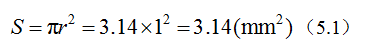 5．表格一般采取三线制，必要时可加辅助线。表格居中，字体用宋体五号（英文和数 字用 Times NewRoman）。表序与表题间空一个汉字空格，置于表的上方正中。表中参数应 标明量和单位的符号。表身内的数字一般不带单位，百分数也不带百分号（%），应把单位 符号和百分号等归并在栏目中。若表格内全部栏目中的单位均相同，则可把共同的单位表示 在表格顶线上方的右端，不写“单位”二字。若一栏单位相同，应将该单位标注在栏目中， 不写“单位”二字，格式如“直径/mm”或“速度/(mm•s-1)”所示。例如：表 3.2国际单位制的基本单位6．插图居中，字体用宋体五号（英文和数字用 TimesNew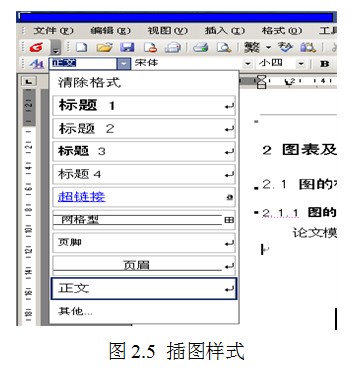 Roman）。图序与图题间空一个汉字空格，置于图的下方正中。 图中的术语、符号、单位等应同文字表述一致。插图要精选、简 明，切忌与表及文字表述重复。例如：第二章	××××(黑体小三，1.5倍行距，段后1行，新起一页，居中)2.1××××(黑体四号，1.5倍行距，段前0.5行)×××……×××××××××××××××××××××××××××××××××××××××××××××××××××××××××××××××××……××××××××××××××××××××××××××××××××××××××××××××××××××××××（宋体小四，1.25倍行距）2.2××××(黑体四号，1.5倍行距，段前0.5行)×××……××××××××××××××××××××××××××××××××××××××××××××××××××××××（宋体小四，1.25倍行距）2.2.1××××（黑体小四，1.5倍行距，段前0.5行）（1）×××××××××××××××××××××××××××××××××××××××××××××××××××××××××××××××××××××××××××××××××……（宋体小四，1.25倍行距）（2）×××××××××××××××××××××××××××××××××××××××××××××××××××××××××××××××××××××××××××××××××……（宋体小四，1.25倍行距）……2.2.2××××（黑体小四，1.5倍行距，段前0.5行）（1）×××××××××××××××××××××××××××××××××××××××××××××××××××××××××××××××××××××××××××××××××……（宋体小四，1.25倍行距）（2）×××××××××××××××××××××××××××××××××××××××××××××××××××××××××××××××××××××××××××××××××……（宋体小四，1.25倍行距）……结	论(黑体小三，中间空四格，新起一页，居中)×××……×××××××××××××××××××××××××××××××××××××××××××××××××××××××××××××××××……××××××××××××××××××××××××××××××××××××××××××××××××××××××（宋体小四，1.25倍行距）（如果结论给出几点，要用标号：（1）（2）（3）或①②③等，不要用1.2.3.做标号。 本部分不能写成感想，心得，要写从技术角度通过实验或测试以及程序运行等得出的结论。 也可在结论的讨论中提出建议、设想和尚待解决的问题等。阅后删除）参 考 文 献（黑体小三，字间空一格，新起一页，居中）参考文献的书写格式按国家标准文后参考文献著录规则GB/T7714-2005规定，按正文中 引用的顺序排列。编排格式取左对齐，宋体（Times New Roman）五号，行距最小值17磅。参考文献数量不少于15篇，其中包含不少于2篇的外文期刊。注：[M]表示参考的是书籍；[J]表示参考的是学术期刊的论文；如果参考会议论文集 中的论文用[C]。示例如下：[1] 谢宋和, 甘勇. 单片机模糊控制系统设计与应用实例[M]. 北京: 电子工业出版社, 1999.5：20-25（参考书或专著格式为:著者. 书名[M]. 版本(第1版不注). 出版地：出版者, 出 版时间：引文所在页码）[2] 潘新民, 王燕芳. 微型计算机控制技术[M], 第2版. 北京: 电子工业出版社, 2003.4：305-350[3] Newman W M, Sbroull R F. Principles of Interactive Computer Graphics[M]. New York: McGraw Hill, 1979.10：10-25[4]卜小明, 龙全求. 一种薄板弯曲问题的四边形位移单元[J].力学学报, 1991,23(1):53-60（参考期刊杂志格式为: 作者. 论文题目[J].期刊名, 出版年, 卷号(期号): 页码） [5] Mastri A R. Neuropathy of diabetic neurogenic bladder[J]. Ann InternMed,1980, 92(2):316-318[6] 范立南, 韩晓微, 王忠石等. 基于多结构元的噪声污染灰度图像边缘检测研究[J]. 武汉大学学(工学版), 2003,49(3):45-49致	谢(黑体小三，中间空四格，新起一页，居中)×××……×××××××××××××××××××××××××××××××××××××××××××××××××××××××××××××××××……××××××××××××××××××××××××××××××××××××××××××××××××××××××（宋体小四，1.25倍行距）[毕业论文中不得书写与工作无关的人和事，对导师的致谢要实事求是。对其他在本研究 工作中提出建议和给予帮助的老师和同学，应在论文中做明确的说明并表示谢意。这部分内容不可省略。阅后删除。]毕业论文（设计）的书写与装订要求：毕业论文（设计）用A4纸单面打印，页边距分别为：上2cm、下2cm、左2.5cm、右 2cm，装订线0.5cm。页眉1.5cm，页脚1.5cm。阅后删除。论文作者（签字）：	时间：年月日指导教师已阅（签字）：	时间：年月日论文作者（签字）：	时间：年月日指导教师已阅（签字）：	时间：年月日量的名称单位名称单位符号长度米m质量千克（公斤）kg时间秒s电流安［培］A热力学温度开［尔文］K物质的量摩［尔］mol发光强度坎［德拉］cd